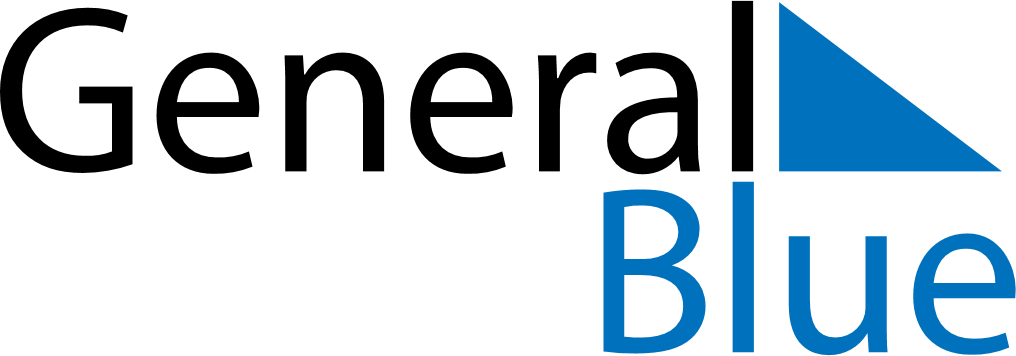 July 2018July 2018July 2018July 2018July 2018July 2018South SudanSouth SudanSouth SudanSouth SudanSouth SudanSouth SudanSundayMondayTuesdayWednesdayThursdayFridaySaturday1234567Mother’s Day891011121314Independence Day1516171819202122232425262728293031Martyrs DayNOTES